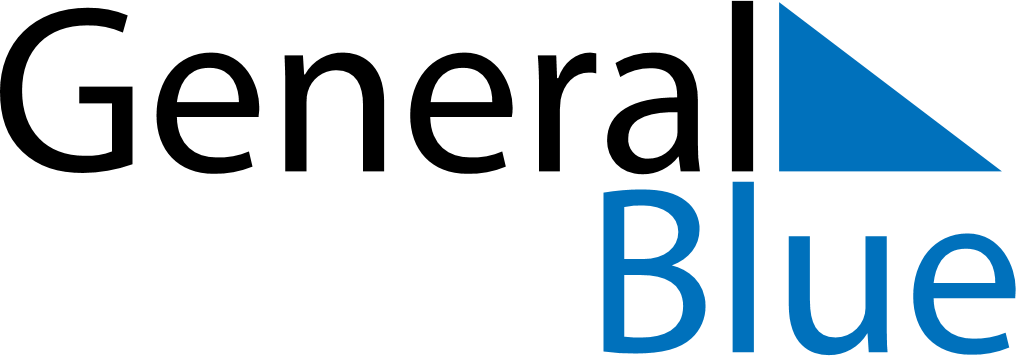 February 2024February 2024February 2024CroatiaCroatiaMONTUEWEDTHUFRISATSUN123456789101112131415161718Shrove Tuesday1920212223242526272829